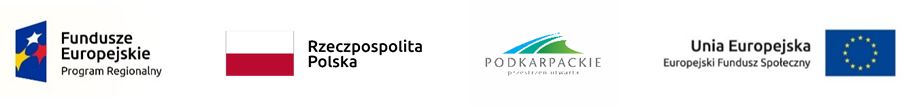 Pytania i odpowiedzi ze spotkania informacyjnego dla konkursu nr RPPK.07.03.00-IP.01-18-022/19oraz nr RPPK.07.01.00-IP.01-18-024/1911 września 2019 r.Sala konferencyjna Wojewódzkiego Urzędu Pracy w RzeszowieCzy pisząc projekt można zmienić wskaźniki lub kwoty z LPR?Przy pisaniu projektu co do zasady podstawę stanowi LPR/GPR, w którym dana gmina dokonała analizy sytuacji na danym obszarze. Można zatem przyjąć mniejsze wskaźniki/kwoty niż zakładane były w LPR/GPR z uwagi na to, że możliwe jest zrealizowanie więcej niż jednego projektu na danym obszarze.Czy jeśli obecne potrzeby gminy zmieniły się w stosunku do tych z LPR to czy można oprzeć się o nie czy jednak bezwarunkowo o te z LPR?Pisząc projekt EFS należy opierać się o diagnozę z LPR/GPR. To gmina diagnozuje swoje potrzeby i problemy, jeżeli sytuacja w gminie uległa zmianie to gmina ma możliwość aktualizacji LPR/GPR stosownie do zaistniałej sytuacji. Jeżeli nie dokonała takiej aktualizacji, to nie widzi potrzeby interwencji w innym zakresie niż określony w LPR/GPR.Czy konkursy będą powtarzane?Możliwość ogłoszenia kolejnych konkursów będzie uzależniona od pozostałej do dyspozycji alokacji w ramach poszczególnych Działań.Czy prace interwencyjne są dozwolone?Tak, prace interwencyjne (subsydiowane zatrudnienie) są dozwolone w ramach Działania 7.1, jednakże zgodnie z Wytycznymi zakresie realizacji przedsięwzięć z udziałem środków Europejskiego Funduszu Społecznego w obszarze rynku pracy na lata 2014-2020 mogą być realizowane przez Powiatowe Urzędy Pracy.Jeśli MOF obejmuje kilka gmin to czy mieszkaniec jednej z nich może być skierowany na staż do innej z nich?Tak, jeśli w LPR/GPR wskazano taką możliwość. Jeżeli w LPR/GPR nie wskazano miejsc udzielania danego rodzaju wsparcia, to Wnioskodawca powinien wykazać komplementarność wsparcia oferowanego uczestnikom projektu z projektem infrastrukturalnym z Działania 6.3 RPO WP 2014-2020.Czy projektodawca X może działać na terenie I i III gminy 4-gminnego MOF a projektodawca Y na terenie II i IV gminy na tej samej infrastrukturze?Jeżeli infrastruktura dofinansowana z Działania 6.3 RPO WP 2014-2020 do której wskazano działanie komplementarne z EFS powstaje tylko w jednej gminie 4-gminnego MOF, to wówczas nie ma możliwości realizacji dwóch projektów, ponieważ jeden projekt nie będzie spełniał kryteriów dostępu. Możliwa zatem jest realizacja jednego projektu obejmującego wsparciem grupę docelową z całego obszaru MOF, przy czym należy wykazać, że projekt wynika z LPR/GPR Gminy, w której realizowany jest projekt infrastrukturalny z Działania 6.3 RPO WP 2014-2020, a także jest zgodny z LPR/ GPR pozostałych Gmin wchodzących w skład MOF (przez zgodność projektu z LPR/ GPR rozumie się wskazanie w LPR/ GPR pozostałych Gmin odpowiednich zapisów np. na istnienie problemów społecznych, które będą rozwiązane w wyniku realizacji projektu EFS.Jak ustalić w budżecie wysokość kosztów szkoleń w przeliczeniu na np. jednego uczestnika?Koszty szkoleń muszą być zgodne z Katalogiem stawek rynkowych w ramach Regionalnego Programu Operacyjnego Województwa Podkarpackiego 2014-2020 oraz zgodne ze stawkami obowiązującymi na rynku szkoleniowym. Kalkulacja kosztu szkolenia/szkoleń musi być ujęta we wniosku o dofinansowanie w polu Uzasadnienie kosztów.Czy we wniosku uwzględniać przyszłoroczną minimalną stawkę wynagrodzenia 2600 zł?Tak, dla wydatków które będą ponoszone od przyszłego roku.Jakie są możliwości weryfikacji co uczestnik kupił za stawkę jednostkową 23 050 zł?Zgodnie z Wytycznymi w zakresie realizacji przedsięwzięć z udziałem środków Europejskiego Funduszu Społecznego w obszarze rynku pracy na lata 2014-2020 stawka jednostkowa jest kwalifikowalna, jeżeli osiągnięty zostanie określony dla niej wskaźnik liczba osób, które podjęły działalność gospodarczą, a beneficjent będzie posiadał dokumenty niezbędne do rozliczenia stawki jednostkowej potwierdzające podjęcie działalności gospodarczej. Warunki (w tym dokumentacja, jaką Beneficjent musi posiadać), jakie muszą być spełnione do rozliczenia stawki jednostkowej określone są w podrozdziale 4.4 pkt 7 Wytycznych. Do warunków tych zalicza się także przeprowadzenie obowiązkowo kontroli faktycznego prowadzenia działalności gospodarczej, której zakres jest z kolei określony w podrozdziale 4.4 pkt 9 Wytycznych.Czy możliwa jest sytuacja że uczestnik nie kupi niczego za te 23 050 zł, czy ma prawo nie wydać tej stawki jednostkowej?Zgodnie Wytycznymi w zakresie realizacji przedsięwzięć z udziałem środków Europejskiego Funduszu Społecznego w obszarze rynku pracy na lata 2014-2020 środki na rozpoczęcie działalności gospodarczej są wypłacane jako stawka jednostkowa na samozatrudnienie. Warunki rozliczenia stawki, a co za tym idzie potwierdzenia jej kwalifikowalności zostały określone w podrozdziale 4.4 Wytycznych. Beneficjent odpowiada za przeprowadzenie prawidłowej rekrutacji do projektu oraz za rzetelną ocenę złożonych biznesplanów, w oparciu o które przyznaje się środki na rozpoczęcie działalności gospodarczej, a następnie za działania związane z rozliczeniem stawki jednostkowej, tj. kontrolę faktycznego prowadzenia działalności gospodarczej. Jeżeli biznesplan był oceniony prawidłowo to znaczy, że uczestnik projektu faktycznie potrzebował środków aby rozpocząć działalność. Beneficjent nie weryfikuje zgodnie z Wytycznymi wysokości poniesionych wydatków z szacunkowym budżetem z biznesplanu.Czy uczestnik mógł dostać wsparcie z poprzedniej perspektywy finansowej?Tak, w ramach Działania 6.2 PO KL uczestnik mógł otrzymać środki na rozpoczęcie działalności gospodarczej. Nie mógł jednak posiadać wpisu do CEIDG, być zarejestrowanym jako przedsiębiorca w KRS lub prowadzić działalność gospodarczą na podstawie odrębnych przepisów w okresie 12 miesięcy poprzedzających dzień przystąpienia do projektu, zawiesić lub mieć zawieszoną działalność gospodarczą na podstawie przepisów o Centralnej Ewidencji i Informacji o Działalności Gospodarczej lub o Krajowym Rejestrze Sądowym w okresie 12 miesięcy poprzedzających dzień przystąpienia do projektu.W ramach niniejszego konkursu nie mogą brać udziału w projektach osoby, które otrzymały środki na rozpoczęcie działalności gospodarczej z innych projektów realizowanych z EFS w ramach RPO WP 2014-2020.Czy działalności gospodarcze muszą działać w zrewitalizowanych obiektach, przestrzeniach?Fakt ten jest uzależniony od wskazanych w LPR/GPR celów, którym ma służyć rewitalizowana infrastruktura/obszar. Jeżeli w LPR nie określono miejsca rejestracji działalności gospodarczych, to Wnioskodawca powinien wykazać komplementarność nowo powstałych działalności z projektem infrastrukturalnym, który otrzymał dofinansowanie w ramach  Działania 6.3 RPO WP 2014-2020.Czy w regulaminie ma znaleźć się zapis, że obszar prowadzenia działalności musi być zgodny z LPR?W regulaminie przyznawania wsparcia muszą znaleźć się zapisy wskazujące na obowiązek zarejestrowania działalności  na obszarze zgodnym z LPR/GPR (adres głównego miejsca wykonywania działalności). Jeżeli w LPR/GPR nie określono miejsca rejestracji działalności gospodarczych, to Wnioskodawca powinien wykazać komplementarność nowo powstałych działalności z projektem infrastrukturalnym, który otrzymał dofinansowanie w ramach Działania 6.3 RPO WP 2014-2020.W MOF tylko 2 z 4 gmin MOF posiadają LPR. W obu LPR jest wpisane działanie 7.1 RPO. W obu przypadkach występują inni wnioskodawcy dla tego działania. Czy w przypadku zawarcia partnerstwa przez te podmioty oraz wspólnej realizacji projektu w 2 gminach spełnione zostanie specyficzne kryterium dostępu nr 9?Tak. Podkreślenia wymaga, że zgodność z LPR/GPR nie jest badana w zakresie nazwy wnioskodawcy wskazanego w LPR/GPR. Nabór projektów EFS odbywa się w trybie konkursowym, zatem nie ma znaczenia nazwa podmiotu wskazana w LPR/GPR, bowiem dofinansowanie może uzyskać inny podmiot niż wskazany w LPR/GPR.Czy osoby, które brały udział w projekcie 7.1 w ramach stażu mogą zostać skierowane na staż w innym zawodzie? (Przy założeniu błędnie opracowanego IPD w poprzednim uczestnictwie)Zgodnie z kryterium specyficznym dostępu nr 6 dla Działania 7.1, jeśli osoba uczestniczyła wcześniej w stażu w ramach Działania 7.1 RPO WP, w ramach kolejnego projektu możliwe jest jej objęcie subsydiowanym zatrudnieniem (i odwrotnie). W związku z powyższym taka osoba nie może zostać skierowana ponownie na staż. Należy pamiętać, iż zgodnie z Wytycznymi w zakresie realizacji przedsięwzięć z udziałem środków Europejskiego Funduszu Społecznego w obszarze rynku pracy na lata 2014-2020 wsparcie w postaci zatrudnienia subsydiowanego realizowane jest wyłącznie w ramach projektów Powiatowych Urzędów Pracy.W przypadku realizacji formy wsparcia w postaci wyposażenia/doposażenia stanowiska pracy powiatowe urzędy pracy zobligowane są do udzielania wsparcia w kwocie brutto – zgodnie z ustawą o promocji zatrudnienia. Regulamin konkursu nakazuje ująć w budżecie wydatek na tę formę wsparcia wyłącznie w kwocie netto. W związku z powyższym czy można skonstruować budżet zakładając we WND kwotę brutto, a następnie rozliczyć w kwocie dofinansowania kwotę netto, a podatek vat pokryć z innych źródeł niż środki projektu? Czy też należy projektować budżet we WND zakładając w nim kwotę netto. NP. Kwota brutto wyposażenia st. pracy 20.000 zł czy kwota 16.000 zł i kwota vat 3.800 zł poza projektem?Zgodnie z Regulaminem konkursu dla Działania 7.1 refundacja kosztów wyposażenia lub doposażenia stanowiska pracy ze środków projektu jest dokonywana wyłącznie 
w kwocie netto, bez podatku VAT, bez względu na status podatkowy pracodawcy. 
W budżecie projektu wydatek na tę formę wsparcia należy wykazać wyłącznie 
w kwocie netto. Dokumentacja projektowa (str. 93) zakłada, że staż/praktyka zawodowa odbywa się na podstawie umowy, której stroną jest co najmniej stażysta/praktykant oraz podmiot przyjmujący na staż.  W przypadku powiatowych Urzędów pracy staże realizowane są w oparciu o umowy zawierane przez Organizatorów Staży oraz PUP a stypendia przyznawane są decyzjami administracyjnymi (zgodnie z ustawą o promocji zatrudnienia i instytucjach rynku pracy). A zatem czy ta praktyka PUP jest prawidłowa w przypadku realizacji projektu przez PUP w ramach działania 7.1?W przypadku Powiatowych Urzędów Pracy, tak jak dotychczas stypendia stażowe przyznawane są na podstawie decyzji administracyjnej (zgodnie z ustawą o promocji zatrudnienia i instytucjach rynku pracy).Czy studium wykonalności poszczególnych projektów ujętych w Załączniku nr 20 do Regulaminu konkursu są ogólnodostępne? Jeżeli tak, to bardzo proszę o wskazanie adresu strony internetowej, pod którym zostały one opublikowane (nie ukrywam, że jak na razie odnotowaliśmy problemy z ich znalezieniem). Zarówno same wnioski o dofinansowanie jak i załączone do nich studia wykonalności nie są publikowane. Aby się z nimi zapoznać należy skontaktować się z Beneficjentem realizującym dany projekt z Działania 6.3 RPO WP 2014-2020 lub z właściwą gminą.Czy w przypadku, gdy np. zdecydowalibyśmy się na realizację projektu na terenie całego MOF Krosno, to w związku z koniecznością spełnienia kryterium specyficznego dostępu nr 5 powinniśmy wykazać we wniosku o dofinansowanie komplementarność ze wszystkimi przedsięwzięciami infrastrukturalnymi realizowanymi na terenie MOF Krosno wskazanymi w Załączniku nr 20 do Regulaminu konkursu (łącznie 8 przedsięwzięć)? Czy też wystarczające dla spełnienia obu kryteriów specyficznych dostępu jest wykazanie komplementarności z  minimum jednym przedsięwzięciem infrastrukturalnym realizowanym na terenie MOF Krosno?W opisanej sytuacji, we wniosku o dofinansowanie powinno zostać wskazane, iż obszarem realizacji projektu jest cały obszar MOF. Ponadto należy wykazać, że projekt wynika z LPR/GPR Gminy, w której realizowany jest projekt infrastrukturalny z Działania 6.3 RPO WP 2014-2020, a także jest zgodny z LPR/ GPR pozostałych Gmin wchodzących w skład MOF (przez zgodność projektu z LPR/ GPR rozumie się wskazanie w LPR/ GPR pozostałych Gmin odpowiednich zapisów np. na istnienie problemów społecznych, które będą rozwiązane w wyniku realizacji projektu EFS.Kryterium specyficzne dostępu nr 8 Projekt jest zgodny z Lokalnymi/Gminnymi Programami Rewitalizacji gmin, na terenie których będzie realizowany. W opisie przedmiotowego kryterium wskazano, że Wnioskodawca jest zobowiązany do wykazania w treści wniosku zakresu zgodności planowanych działań z LPR/GPR zatwierdzonym przez organ stanowiący właściwej jednostki na dzień składania wniosku. W momencie podpisania umowy o dofinansowanie projektu, wnioskodawca będzie zobowiązany złożyć oświadczenie, że projekt wynika z obowiązującego programu rewitalizacji, znajdującego się w wykazie programów rewitalizacji prowadzonym przez Instytucję Zarządzającą RPO. Oświadczenie o zgodności zaplanowanych w ramach projektu działań z założeniami LPR poszczególnych gmin, wraz ze wskazaniem zakresu tej zgodności, będzie załącznikiem do umowy o dofinansowanie. Czy w celu spełnienia powyższego kryterium konieczne jest wykazanie, że projekt znajduje się na liście podstawowych lub uzupełniających projektów rewitalizacyjnych zawartych w poszczególnym Lokalnym/Gminnym Programie Rewitalizacji czy też wystarczające jest uzasadnienie w treści wniosku o dofinansowanie, że projekt będzie miał wpływ na osiągnięcie celu/celów rewitalizacji wskazanych w poszczególnym Lokalnym/Gminnym Programie Rewitalizacji? Czy w przypadku realizacji projektu na terenie całego MOF Krosno, w celu spełnienia kryterium specyficznego dostępu nr 8 konieczne jest wykazanie zgodności ze wszystkimi Lokalnymi/Gminnymi Programami Rewitalizacji odnoszącymi się do poszczególnych miast/gmin wchodzących w skład tego MOF?We wniosku należy wykazać zgodność zaplanowanych w projekcie działań z LPR/GPR, zatem wnioskodawca musi sięgnąć do założeń LPR/GPR dotyczących tego z jakimi działaniami miękkimi komplementarne są działania rewitalizacyjne. Projekt rewitalizacyjny musi być wyłoniony do dofinansowania (załącznik 20 do regulaminu), do tego projektu komplementarny musi być projekt EFS – w danym przypadku z Działania 7.1 RPO WP 2014- 2020. Należy odwoływać się do konkretnych komplementarnych projektów określonych w LPR/GPR. Nie ma znaczenia czy projekt znajduje się na liście podstawowych lub uzupełniających projektów rewitalizacyjnych zawartych w poszczególnym Lokalnym/Gminnym Programie Rewitalizacji. Decydującym jest fakt, czy projekt wynika z LPR/GPR Gminy, w której realizowany jest projekt infrastrukturalny z Działania 6.3 RPO WP 2014-2020, a także jest zgodny z LPR/ GPR pozostałych Gmin wchodzących w skład MOF (przez zgodność projektu z LPR/ GPR rozumie się wskazanie w LPR/ GPR pozostałych Gmin odpowiednich zapisów np. na istnienie problemów społecznych, które będą rozwiązane w wyniku realizacji projektu EFS).W związku z ogłoszonym przez Wojewódzki Urząd Pracy w Rzeszowie  konkursem zamkniętym nr RPPK.07.01.00-IP.01-18-024/19 w ramach RPO WP na lata 2014-2020 Oś Priorytetowa VII Regionalny Rynek Pracy Działanie 7.1 POPRAWA SYTUACJI OSÓB BEZROBOTNYCH NA RYNKU PRACY - PROJEKTY KONKURSOWE. Projekty w ramach dedykowanych konkursów dla beneficjentów realizujących projekty dla ostatecznych odbiorców z terenów MOF: Krosno, Dębica-Ropczyce, Przemyśl, Mielec, Tarnobrzeg, Jarosław-Przeworsk, Sanok-Lesko, Stalowa Wola w zakresie VII osi priorytetowej Regionalnego Programu Operacyjnego Województwa Podkarpackiego na lata 2014-2020 - Regionalny rynek pracy,  Powiatowy Urząd Pracy w Tarnobrzegu zwraca się z prośbą o udzielenie odpowiedzi w zakresie zgodności zapisów Gminnego Programu Rewitalizacji Gminy Gorzyce z wymaganiami ogłoszonego konkursu.  W GPR Gminy Gorzyce przewidziano w ramach projektu podstawowego nr 7 o nazwie Zadbaj o swoją przyszłość - zwiększ szanse na zatrudnienie aktywizację zawodową osób bezrobotnych z grupy docelowej wpisującej się w RPO WP 2014-2020 w ramach form wsparcia dopuszczonych w ogłoszonym konkursie  z działania 7.1. na szacowaną wartość 1,4 mln zł (str. 85 GPR). Jednakże, Gmina Gorzyce zaplanowała dla tego projektu źródło finansowania ze środków EFS RPO WP 2014-2020 w ramach działania 7.2 (str.90 GPR). Nadmieniam, iż PUP Tarnobrzeg planuje w ramach EFS RPO WP działanie 7.1 wartość projektu dla Gminy Gorzyce w kwocie ok. 100 000,00 zł. W związku z powyższym Powiatowy Urząd Pracy w Tarnobrzegu zwraca się zapytaniem czy w aspekcie zgodności przygotowywanego projektu z działania 7.1 z Gminnym Programem Rewitalizacji Gminy Gorzyce może objąć swoim Wnioskiem o dofinansowanie  również Gminę Gorzyce?Jeżeli przewidziano w GPR Gminy Gorzyce aktywizację zawodową osób bezrobotnych w ramach form wsparcia dopuszczonych w ogłoszonym konkursie to można objąć swoim Wnioskiem o dofinansowanie Gminę Gorzyce. Należy wziąć pod uwagę przewidziane w ramach GPR Gminy Gorzyce formy wsparcia, aby były one zgodne z Regulaminem konkursu dla Działania 7.1.Czy w ramach projektu można zaplanować instrumenty/formy wsparcia inne niż wymienione w pkt. 5.2 Regulaminu konkursu? Np. czy oprócz IPD i staży kwalifikowalne będą (w odniesieniu do kryterium specyficznego dostępu nr 3) „instrumenty aktywnej integracji o charakterze społecznym” wspomniane 
w pkt. 2.2 ww. Regulaminu.Zgodnie z Regulaminem konkursu pkt. 2.2 wsparcie aktywizacyjne może być uzupełnione o instrumenty aktywnej integracji o charakterze społecznym, jeżeli dany LPR/GPR zakłada takie wsparcie.Zgodnie z Regulaminem konkursu obszarem wsparcia w projekcie mogą być wymienione w Regulaminie MOF. Jednakże kryterium specyficzne dostępu nr 8 mówi: "Projekt jest zgodny z Lokalnymi/Gminnymi Programami Rewitalizacji gmin, na terenie których będzie realizowany." Tym samym, jeśli dobrze rozumiem wsparciem można objąć tylko te gminy w ramach danego MOF, które posiadają przyjęty taki Lokalny Program Rewitalizacji ? (jeśli dana gmina nie ma przyjętego takiego Programu to nie można wykazać dla niej zgodności z ww.). Tym samym np. w ramach MOF Przemyśl wsparciem można objąć wyłącznie gminy m. Przemyśl oraz gminę Przemyśl i gm. Żurawica- gdyż w tym MOF tylko one taki przyjęty program posiadają?Tak, wsparciem można objąć tylko te gminy w ramach danego MOF, które posiadają przyjęty LPR/GPR. Należy również pamiętać, że zgodnie z kryterium specyficznym dostępu nr 9 projekt musi obejmować wsparciem co najmniej 2 gminy z terenu danego MOF rozwiązując problem istotny dla MOF w jak najbardziej całościowy sposób.Kryterium specyficzne dostępu nr 5 mówi: "Projekt jest zgodny z zapisami właściwego LPR/GPR w aspekcie komplementarności z działaniami finansowanymi ze środków Europejskiego Funduszu Rozwoju Regionalnego". Analizując wymienione w załączniku nr 20 do Regulaminu konkursu -Wykaz przedsięwzięć infrastrukturalnych w ramach projektów dofinansowanych w ramach Działania 6.3 (MOF)- inwestycje zauważyć można, iż większość wymienionych inwestycji realizowanych była w większych miastach. M.in. przytaczając wskazany już wyżej MOF Przemyśl wszystkie wymienione w ww. załączniku inwestycje zrealizowane zostały wyłącznie w Przemyślu. Czy dobrze rozumiem tym samym, iż skoro należy wykazać komplementarność z LPR oraz przedsięwzięciem EFRR to w zasadzie możliwość jest objęcia wsparciem w projekcie w tym przypadku wyłącznie gm. M. Przemyśl?Zgodnie z kryterium specyficznym dostępu nr 9 projekt musi obejmować wsparciem co najmniej 2 gminy z terenu danego MOF. W związku z czym Beneficjent powinien objąć wsparciem obszar danego MOF (co najmniej 2 gminy). Należy wziąć pod uwagę, że Gminy wchodzące 
w obszar realizacji projektu muszą mieć zatwierdzony LPR/GPR. We wniosku o dofinansowanie powinno zostać wskazane, iż obszarem realizacji projektu jest obszar MOF, którego Gminy mają przyjęty LPR/GPR. Należy także wykazać, że projekt wynika z LPR/GPR Gminy, w której realizowany jest projekt infrastrukturalny z Działania 6.3 RPO WP 2014-2020 i jest zgodny z LPR/ GPR pozostałych Gmin wchodzących w skład MOF (przez zgodność projektu z LPR/ GPR rozumie się wskazanie w LPR/ GPR pozostałych Gmin odpowiednich zapisów na istnienie problemów społecznych, które będą rozwiązane w wyniku realizacji projektu EFS).W załączniku nr 20 do Regulaminu konkursu w ramach Działania 7.1  zamieszczono informacje: "Projektodawcy ubiegający się o środki w ramach konkursu, biorąc pod uwagę konieczność spełnienia kryteriów specyficznych dostępu (warunkujących możliwość otrzymania dofinansowania) muszą zapoznać się z dokumentami niezbędnymi do ustalenia komplementarności projektu finansowanego ze środków EFS z projektem/projektami wymienionymi powyżej tj. Lokalnym/gminnym Programem Rewitalizacji oraz studium wykonalności stanowiącym załącznik do wniosku o dofinansowanie projektu zatwierdzonego do realizacji w ramach Działania 6.3."Gdzie w związku z tym można znaleźć/ zapoznać się ze wskazanymi studiami wykonalności stanowiącymi załącznik do wniosków o dofinansowanie ww. projektów? Napisanie projektu realizowanego w ramach MOF wymaga wcześniejszej konsultacji z przedstawicielami Gmin wchodzących w skład MOF celem zapoznania się 
z odpowiednimi dokumentami, w tym studiami wykonalności. Przy wprowadzaniu do budżetu projektu stawki jednostkowej na samozatrudnienie (Działanie 7.3) brak możliwości zaznaczenia pola „pomoc de minimis”.Należy zatem wskazać wartość pomocy de minimis w odniesieniu do stawki jednostkowej w polu Metodologia wyliczenia wartości wydatków objętych pomocą publiczną (w tym wkładu własnego) oraz pomocą de minimis. Czy w projekcie z Działania 7.3 można realizować wsparcie doradcze?Nie, natomiast zgodnie z Regulaminem konkursu oraz Wytycznymi w zakresie realizacji przedsięwzięć z udziałem środków Europejskiego Funduszu Społecznego w obszarze rynku pracy na lata 2014-2020 w Działaniu 7.3 mogą być realizowane usługi szkoleniowe (indywidualne i grupowe) udzielane na etapie poprzedzającym rozpoczęcie działalności gospodarczej (przygotowanie do samodzielnego prowadzenia działalności gospodarczej. Każde szkolenie realizowane w projekcie musi prowadzić do uzyskania kwalifikacji lub nabycia kompetencji potwierdzonych odpowiednim dokumentem.Czy PUP może udzielić jednocześnie wsparcia pomostowego? Czy PUP może wypłacić 23050 de facto przedsiębiorcom już a nie bezrobotnym?Zgodnie ze stanowiskiem IZ RPO, z uwagi na fakt, że wsparcie bezzwrotne na rozpoczęcie działalności gospodarczej przyznawane jest wyłącznie w formie stawki jednostkowej, co bezpośrednio wynika z SZOOP oraz Regulaminu konkursu nr RPPK.07.03.00-IP.01-18-022/19, Powiatowe Urzędy Pracy nie mogą realizować wsparcia w ramach ww. konkursu. 